PROGRAMACIÓN SINTÉTICACRITERIOS DE EVALUACIÓN Y CONTENIDOS MÍNIMOS DEL DEPARTAMENTO DE FRANCÉS En caso de confinamiento durante el presente curso, esta información podrá ser modificada y se adaptará a la situación, reduciendo contenidos para facilitar la asimilación y cumplimiento de lo programado.Contenidos mínimos para ESOLos contenidos y  la temporalización de los cuatro cursos de la ESO quedan repartidos en los tres trimestres. Será el índice de los contenidos que figuran al principio de cada libro el que establezca lo mínimo que debe aprenderse en cada nivel. A dicho índice nos remitimos. Temporalización1º ESOPrimera evaluación: Unidades 0-1-2Segunda evaluación: Unidades 3-4 y libro lectura.Tercera evaluación: Unidades 5-6 2º ESOPrimera evaluación: Unidades 0-1-2 Segunda evaluación: Unidades 3-4 y libro lectura.Tercera evaluación: Unidades 5-6.  3º ESO Primera evaluación: Unités 0-1-2 Segunda evaluación: Unités 3-4 y libro de lectura.Tercera evaluación: Unités 5-6 4º ESOPrimera evaluación: Unités 0-1-2Segunda evaluación: Unités 3-4 y libro de lecturaTercera evaluación: Unités 5-6 EvaluaciónEl departamento evaluará cada una de las cuatro destrezas, Comprensiones oral  y escrita; y Expresiones oral y escrita. El alumnado debe obtener en cada una de ellas, independientemente y como mínimo, 2.5/10.En 1º, 2º, 3º y 4º de ESO, el alumnado será evaluado, en el primer y tercer trimestre, en un 60% con el control y el 40% restante lo constituirá el trabajo diario en clase y en casa; siempre potenciaremos la Expresión Oral. En el segundo trimestre, el libro de lectura constituirá un 25%, el trabajo diario un 25% y el 50% será el control final.Los controles de los libros de lectura se harán, en la medida de lo posible, el primer día de la segunda semana después del período vacacional; no obstante, el ritmo y el criterio de la profesora decidirán si esto se lleva a cabo en dicho momento o algo más tarde.  Para que el libro de lectura sea evaluado, la nota mínima será de 4/10.CursoMateriaDepartamentoIES Elcano2020-21FRANCÉS ESOFRANCÉS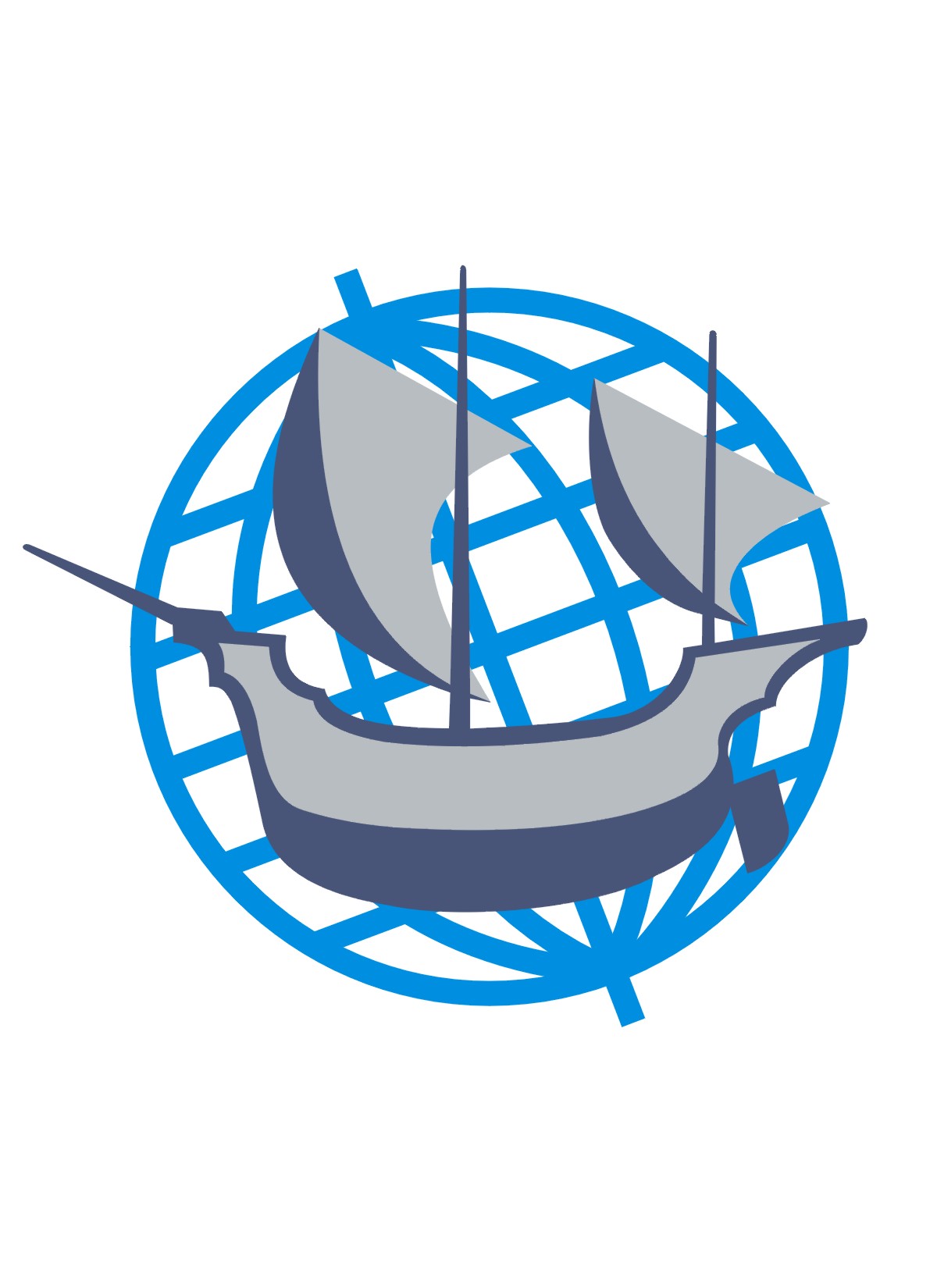 